Conjunction FunctionScan your writing.Highlight any of the folowing words:because	if	although	so	when	for	butPut your finger on a full stop. Orally, try replacing the full stop with one of the words above. If you think it sounds better, cross out the full stop and add in the conjuction. (Remember: if you remove the full stop, remove the capital letter unless it’s a name).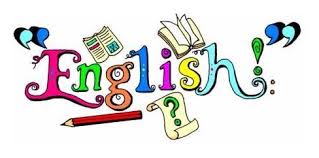 Homophone HuntRead your work. Stop if you see any of these words:				where		were		we’re				there			their		they’reUse the chart below to check if you’ve used the right word. If you havent, change it, if you have, trace over the word.Senses SpotName the five senses. (they’re at the bottom if you’re stuck).Circle one time when you’ve talked about each and label it with the sense. Did you use showme, don’t tell me? (e.g my heart was pounding instead of I was nervous). If not, decide if this would improve each example and change it if you like.If you’ve missed any senses, try to add them in.Taste is tricky,. Remember, yu can use the word ‘almost’.As well as touch,think about the other type of feeling:emotion.Sight, hearing, smell touch, taste.Spell CheckUse a dictionary to correct _________ words.At the bottom of your page, fill one line with each word in your neatest writing.On a white board / sheet of paper:  test yourself on the words. Look at a word, cover it, write it and check it.ApostrophesScan your work for apostrophes.When you find one, take a look at it and decide why it’s there. It could be for these reasons:Omission: you’ve put 2 words together. The apostrophe shows where letters are missing – do not = don’t.Posession: you’ve added an ‘s’ at the end only to show thay they own something – Mr Harrison’s pen.Tell your partner why its there. Tick if it’s correct. Cross it out if you decide it’s wrong.OpenersPick a sentence. Add a time opener followed by a comma.Pick a sentence. Add a place opener folowed by a comma.Pick a sentence. Add an adverb opener followed by a comma.Pick a sentence. Add an ‘ing and ing’ opener followed by a comma (e.g Panting and puffing).Remember check your capital letters again now.Punctuation StationRead your work aloud. Every time you pause, put a blob of blue tac.Look at the first blue tac blob. If there is a full sentence on both sides, remove the blue tac and check that ther’s a full stop under it (and capital letter after it). If there isnt, remove the blue tac and put a comma.Do this for every blob.Read your work again. Every time you see a full stop, take  a breath. Every time you see a comma, take a mini-pause.WordMeansExampleWhereA placeThe pencil wasn’t where I left it.WerePast tense of areThe chairs were upside-down.We’reWe areWe’re not the only class this happened to.ThereA place or ideaHere were no others there.TheirBeloging to themIt’s their first time away from home.They’reThey areThey’re the only ones who know what happened.